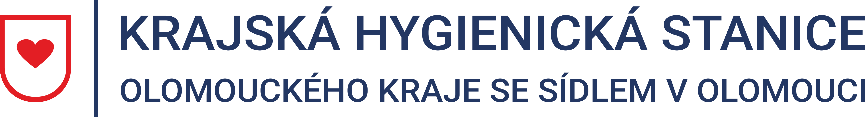 Tisková zprávaVydáno 11. 2. 2022EPIDEMIOLOGICKÁ SITUACE VE VÝSKYTU ONEMOCNĚNÍ COVID-19 V OLOMOUCKÉM KRAJI KE DNI 11. 2. 2022Při komunitním přenosu onemocnění COVID-19 zaznamenala Krajská hygienická stanice Olomouckého kraje se sídlem v Olomouci (dále jen „KHS“) oproti předchozímu hodnocení úbytek pozitivních případů. Průměrná týdenní incidence na 100 000 obyvatel klesla na hodnotu 1 748,2 potvrzených případů, přičemž relativní pozitivita indikovaných testů za posledních sedm dní dosahuje hodnoty 45 %. Odhad R je v Olomouckém kraji 0,81. Epidemiologická situace v Olomouckém kraje je i nadále hodnocena jako nestabilní.KHS eviduje za období 4. 2. – 10. 2. 2022 14 022 osob s pozitivním výsledkem testu 
na přítomnost koronaviru SARS-CoV-2. Nejvyšší záchyt je v okrese Olomouc (5 800), následuje Přerov (2 738), Prostějov (2 489), Šumperk (2 342) a Jeseník (653). V mezi týdenním srovnání zaznamenáváme pokles procentuálního nárůstu nově pozitivních osob. Ve věkové kategorii nad 65 let přibylo za sledované období 761 osob s pozitivním výsledkem testu na COVID-19.V období od 4. 2. do 10. 2. 2022 řešila KHS výskyt onemocnění COVID-19 u dětí/žáků/zaměstnanců minimálně ve 329 školách a školských zařízeních Olomouckého kraje. Dle dostupných údajů KHS byla nařízena karanténní opatření kolektivům dětí/žáků v celkem 151 třídách, u kterých ředitelé potvrdili jejich uzavření pro prezenční výuku. Zcela uzavřeno je v Olomouckém kraji 5 škol. KHS apeluje na osobní odpovědnost každého občana při dodržování základních hygienických pravidel. Lidé, kteří jsou nemocní, ať už jde o onemocnění COVID-19 nebo o jinou respirační infekci, by měli být ke svému okolí ohleduplní a pokud se necítí dobře, měli by zůstat doma a nákazu neroznášet. Toto základní pravidlo je ten nejjednodušší způsob, jak může každý z nás přispět a zabránit tak případnému šíření nemoci. Mgr. Markéta Koutná, Ph.D., tisková mluvčí, telefon 585 719 244, e-mail: media@khsolc.cz